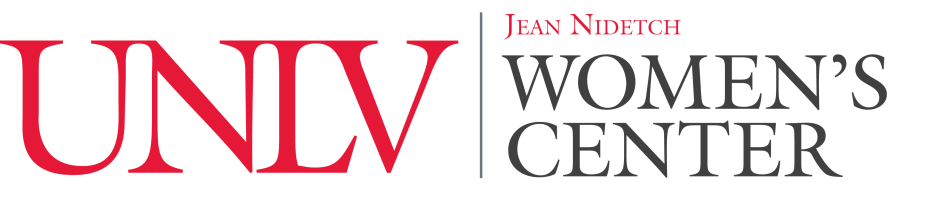 										Date:________________CARE Advocate Volunteer ApplicationSection I.						           Name:          _________________________________________________________Preferred Gender Pronoun: _____________________________________________Student ID#: _________________________________________________________Local Address: _______________________________________________________City\State\Zip: ________________________________________________________ Email address: ________________________________________________________Home Phone: (____)______________	Cell Phone: (____)_________________Emergency Contact Name and Phone Number: ______________________________Academic Status First Year ____  Sophomore ____	Junior____	Senior____	Grad____Major|Minor:  ________________________________________________________Cumulative GPA: ______________  Languages Spoken: ______________________Special Needs: ________________________________________________________References (TWO non-family references): Name: _____________________________________ Phone: ___________________Name: _____________________________________ Phone: ___________________Section II.Please answer the following questions; you may use additional pages if necessary.Interpersonal violence for the purpose of this program is defined as: is when a person attempts to have power and control over another.  The abuse can occur through the use or threat of physical, sexual, or emotional violence, economic control, isolation, or other kinds of coercive behavior.  At the Women's Center, our services focus on domestic violence and sexual assault, but we can assist students facing other types of violence in obtaining the services they need.CARE Advocates are dedicated to providing advocacy services to UNLV via the CARE Line or in the office, as well as through our peer education program. Our mission is to grant access to knowledge, increase sensitivity, and change individual attitudes about interpersonal violence through presentations, discussions, and workshops around campus activism and violence prevention in tandem with survivor support and advocacy. Please describe why you are interested in being an interpersonal violence peer advocate. What do you feel you could contribute to the program? What are you interested in gaining out of this experience?Define the role of an interpersonal violence peer advocate, as you perceive it.When working as a peer advocate, you may encounter many types of people.  Please tell us about your perspective of working with people of varying ethnicity, gender, sexual orientation, ability, religion, lifestyle and value.What issue(s) do you think is currently the biggest threat to college campuses in relation to interpersonal violence? Why?Have you ever had any previous advocacy experience? If yes, please describe.Describe any time commitments you have during the coming year, such as student teaching, employment, membership in organizations, etc. Please note leadership positions held.  Also describe any other work or volunteer experience that you have that would support your application.Section III.Have you been found responsible for any student judicial violations?  Have you ever been charged with any criminal violations? If yes, please explain in detail.To the best of my knowledge, all of the above information is correct. I authorize the Jean Nidetch Women’s Center to conduct routine inquiries during the processing of my application to obtain information regarding my suitability for this position from entities such as Student Conduct, Police Services, Metro, , or NLV Police.Signature: __________________________________Date: ______________________________________Return to Ashlyn Gray, CARE Coordinator Jean Nidetch Women’s CenterStudent Services Complex A-255unlvcareline@gmail.com702-895-0604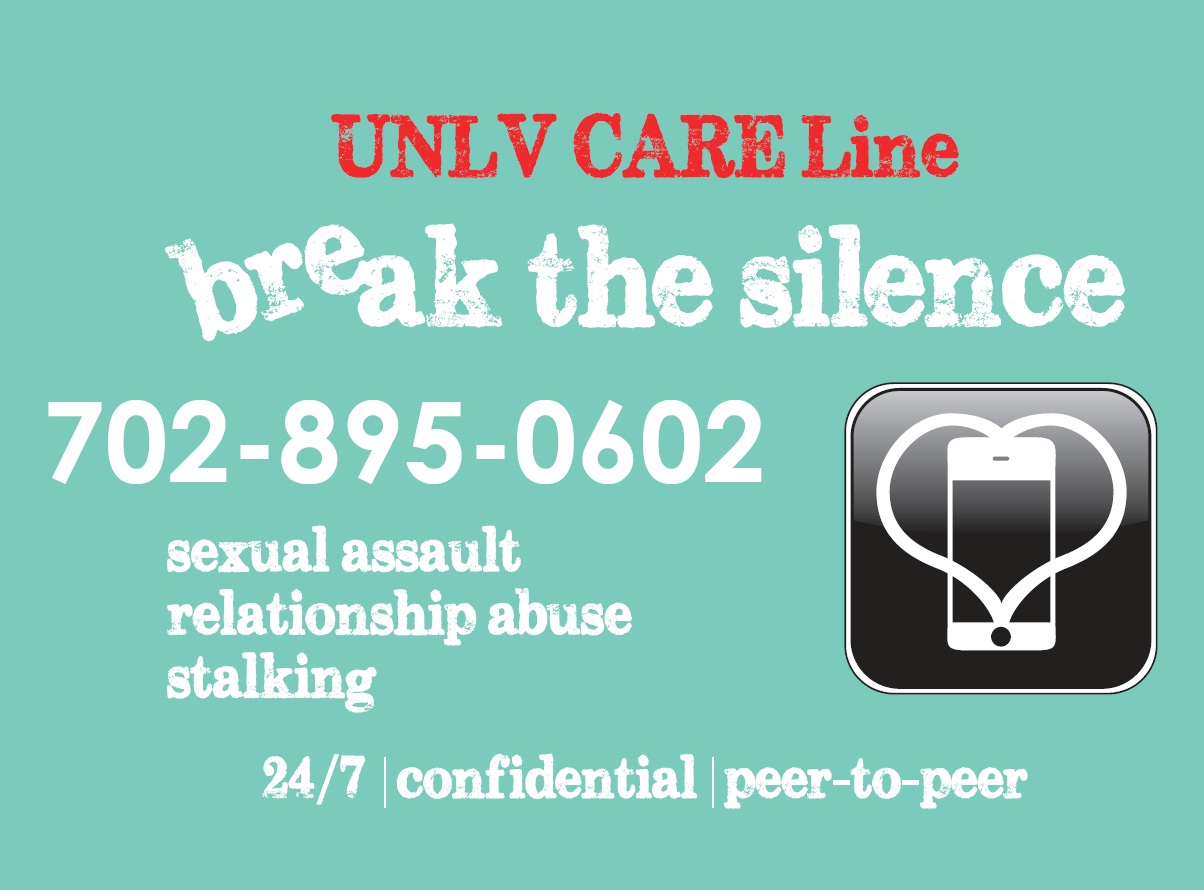 